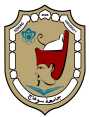 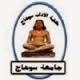              الاسم واللقب / إيرادة فوزي محمد السمان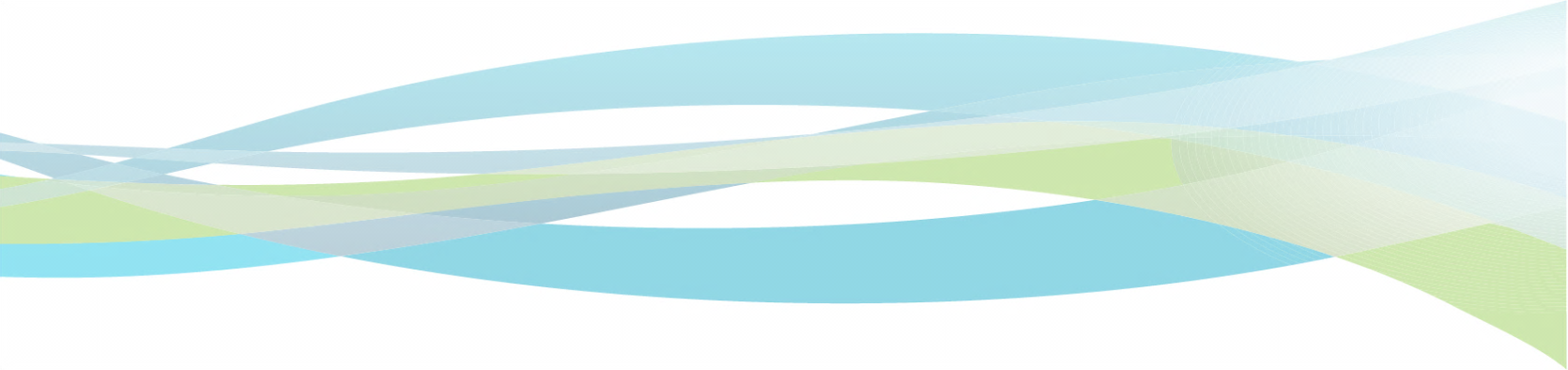 الاسم واللقب : إيرادة  فوزي محمد السمانالوظيفة الحالية : مدرس الأدب العبري الحديث       بقسم اللغات الشرقية - كلية الاداب – جامعة سوهاجتاريخ الميلاد  : 22/9/1981الحالة الاجتماعية  : متزوج+4العنوان : سوهاج- شارع التحرير خلف معهد العارف            الهاتف الأرضي : 2107217/093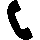 المحمول : 01003674603-002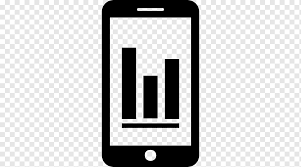           البريد الإلكتروني ( الخاص والمؤسسي ): 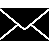 Erada2007@yahoo.com    الايميل الخاصErada_fawzy@art.sohag.eg الايميل المؤسسي     روابط  خاصة على مواقع تواصل أو مواقع أخرى  :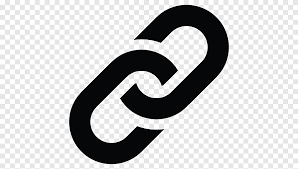 ليسانس الاداب في اللغات الشرقية – كلية الاداب – جامعة سوهاج – مصر –  2200مماجستير في اداب اللغات الشرقية عبري بتقدير ممتاز – كلية الاداب – جامعة جنوب الوادي – مصر – 2010مدكتوراه في اداب اللغات الشرقية عبري مع مرتبة الشرف الاولي   – كلية الاداب – جامعة القاهرة – مصر– 5201م .معيد بقسم اللغات الشرقية – كلية الاداب – جامعة سوهاج من 27/7/3200 ممدرس مساعد بقسم اللغات الشرقية  – كلية الاداب –   جامعة سوهاج  من 2010- 2015م مدرس بقسم اللغات الشرقية – كلية الاداب – جامعة سوهاج من 2015م  حتى الآن.خبرة تدريس في داخل مصر  من خلال العمل الجامعي من عام 2009 م وإلى الآن .لا يوجد خارج مصر.درجة الماجستير فى الأدب العبرى الحديث فى رسالة بعنوان "التحليل الفكرى والأيديولوجي لأدب الطفل العبرى دراسة فى القصة القصيرة عند تامر برجمان فى الفترة من 1975- 2000 " ( تقدير ممتاز) كلية الآداب جامعة سوهاج عام 2010مالدكتوراه فى الأدب العبرى الحديث فى رسالة بعنوان"انعكاسات أحداث النازى على الأدب العبرى الموجه للطفل دراسة فى تقنيات السرد" ( بمرتبة الشرف الأولى) كلية الآداب – جامعة عين شمس عام 2015 م1-  إيراده فوزي محمد "تأثير أحداث النازي على أدب الطفل العبرى، دراسة تحليلية"  مارس عام 2014م مجلة كلية الآداب جامعة سوهاج.2. " المؤرخون الجدد بين الشفافية والمراوغة" دراسة نقدية لكتاب " 1967 והמדינה שינתה את פניה" 1967 والدولة غيرت وجهتها للمؤرخ توم سيجف" المؤتمر الدولي لقسم اللغات الشرقية وآدابها كلية الأداب جامعة القاهرة 17-18 فبراير 2019م  رقم المجلد (1) 309-364، 2019م.3." توظيف أحداث عنتيبي في الأدب العبري المعاصر الموجّه للطفل. دراسة في رواية "55 דקות באנטבה" للأديبة الإسرائيلية أورا موراج" المؤتمر الدولي لقسم اللغات الشرقية وادابها كلية الأداب جامعة القاهرة 17-18 فبراير 2020 رقم المجلد (2)   781-  824، 2020م.4. " العنف الأبوي ضد الفتيات وأثره على المجتمع الأسرائيلي دراسة نقدية فى مجموعة قصص "يراعات الليل"  “גחליליות בלילה" مجلة بحوث كلية الأداب جامعة المنوفية يوليو 2022م.المشاركة في اعداد لائحة الساعات المعتمدة لفرع اللغة العبرية بقسم اللغات الشرقية مع أعضاء هيئة التدريس بالقسم.وايضا المشاركة في اعداد لائحة الساعات المعتمدة للدراسات العليا وأخيرا برنامج اللغة العبرية بمصروفات دراسية والذي تم الموافقة عليه - ولله الحمد - وسيتم العمل به وتفعيله من العام الدراسي القادم لاستقبال الطلاب.المشاركة  في أعمال الجودة بالكلية ، لحصول الكلية علي الاعتماد الأكاديمي من قبل الهيئة القومية لضمان جودة التعليم والإعتماد في 19/7/2017م. تدريس اللغة العبرية بقسم اللغة العبرية كلية الألسن جامعة سوهاجاسم الدورة التدريبيةمكان التدريبالفترة الزمنيةمهارات الاتصال الفعالمركز تنمية قدرات أعضاء هيئة التدريس والقيادات بالجامعة17-19/12/ 2005 مالتويفلجامعة عين شمس / كلية الآداب1-6/7/ 2006 مدورة إعداد المعلمجامعة جنوب الوادي / كلية التربية بسوهاج10-20/3/2004 مأخلاقيات وآداب المهنةمركز تنمية قدرات أعضاء هيئة التدريس والقيادات بالجامعة17-19/9/2006 ممعايير الجودة في العملية التدريسيةمركز تنمية قدرات أعضاء هيئة التدريس والقيادات بالجامعة21-23/12/2010 مالساعات المعتمدةمركز تنمية قدرات أعضاء هيئة التدريس والقيادات بالجامعة8-11/12/2010 مإدارة الفريق البحثيمركز تنمية قدرات أعضاء هيئة التدريس والقيادات بالجامعة3-5/5/2008 متنمية مهارات التدريس الفعالمركز تنمية قدرات أعضاء هيئة التدريس والقيادات بالجامعة24-27/9/2006 مالاتجاهات الحديثة في التدريسمركز تنمية قدرات أعضاء هيئة التدريس والقيادات بالجامعة7-9/10/2006 م